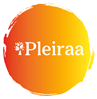 Fiche incident « IVG »                                                           A renvoyer par mail à : contact@pleiraa.orgCette fiche sera analysée par la coordination du Réseau qui vous recontactera si besoin pour plus de précisions. Après analyse, ces fiches sont totalement anonymisées (éléments directement ou indirectement nominatifs du patient, des professionnels, des établissements). Le bilan des incidents est fait sur les données anonymes dans le cadre de la commission régionale IVG du réseau d’orthogénie.ORIGINE DU SIGNALEMENTNom du déclarant :  Fonction :  Structure ou adresse si libéral :  Service : Téléphone où l’on peut vous joindre : Autre structure ou professionnel impliqué : Date de l’incident :   	Heure de l’incident :                                                                    CARACTERISTIQUES DE L’INCIDENT Professionnels impliqués  Déclarant (cocher la case) :	médecin hospitalier 	SF hospitalière 	SF libérale 	médecin libéral          	patient		autre : Personnes concernées (cocher la case) :	médecin hospitalier 	SF hospitalière                SF libérale 	médecin libéral          	patient		autre : Objet de l’EIDemande d’IVG			Délai de PEC			    1ère consultation IVG médicamenteuse :         1ère prise médicamenteuse  	       	2ème prise médicamenteuse IVG chirurgicale   	Consultation en urgence au cours de l’IVG                Visite de contrôle Autre       Précisez :  DESCRIPTION ET CONSEQUENCES DU DYSFONCTIONNEMENTRésumé de l’histoire clinique : Niveau de gravité estimé pour le patient Sélectionner le chiffre correspondant à votre estimation  :      0	->  	10			Anodin	       gravité extrêmeMesures immédiates prises pour corriger le dysfonctionnement : Propositions correctives éventuelles du déclarant :Modification des recommandations actuelles du Réseau. Laquelle ? Mise en place de recommandations particulières ou nouvelles. Si oui, lesquelles ? Autres : RMM souhaitée par le déclarant :	Oui :		Non : Si oui :		 locale (analyse en interne)			 locale avec appui de PLEIRAATRAITEMENT DE L’INCIDENT (à remplir par le réseau Pleiraa)Destinataire de la réponse : Date de transmission de la réponse :  Suites données à l’incident : Mesures correctives pour éviter la récidive : 